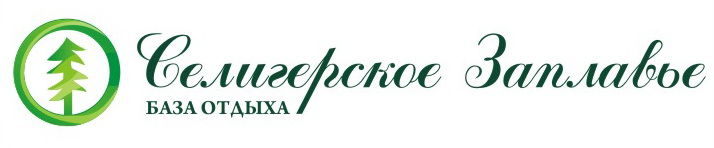 РЕСТОРАН "ТРИ ПЕСКАРЯ"РЕСТОРАН "ТРИ ПЕСКАРЯ"РЕСТОРАН "ТРИ ПЕСКАРЯ"БАННОЕ   МЕНЮБАННОЕ   МЕНЮБАННОЕ   МЕНЮНаименованиевыходценаХОЛОДНЫЕ ЗАКУСКИХОЛОДНЫЕ ЗАКУСКИХОЛОДНЫЕ ЗАКУСКИСЕЛЬДЬ С ОТВАРНЫМ КАРТОФЕЛЕМ242190,00сельдь, картофель, лук репчатый, оливки МЯСНОЙ ДУЭТ150/40210,00буженина, говядина, горчица, хренСЕМГА СЛАБОСОЛЁНАЯ170180,00семга с/сна хрустящем тосте со сливочным маслом и лимономЦЕЗАРЬ РОЛЛ СО СЛАБОСОЛЁНОЙ СЁМГОЙ190/130230,00листья салата, соус цезарь, сёмга, сыр, тортилья, картофель фриС БУЖЕНИНОЙ240/130230,00С ГОВЯДИНОЙ240/130230,00С КУРИЦЕЙ240/130230,00ГОРЯЧИЕ ЗАКУСКИГОРЯЧИЕ ЗАКУСКИГОРЯЧИЕ ЗАКУСКИМИДИИ ГИГАНТ ЗАПЕЧЁНЫЕ С СЫРОМ240/50190,00КЕСАДИЛЬЯ С ГРИБАМИ250/50200,00КЕСАДИЛЬЯ С КУРИЦЕЙ250/50210,00КЕСАДИЛЬЯ СО СВИНИНОЙ250/50210,00ЗАКУСКИ К ПИВУЗАКУСКИ К ПИВУЗАКУСКИ К ПИВУГРЕНКИ ЧЕСНОЧНЫЕ10090,00СЫРНЫЕ ШАРИКИ200/50185,00БАВАРСКИЕ КОЛБАСКИ С ОСТРЫМ СОУСОМ140/200250,00жареные на гриле колбаски с маринованой капустой, картофельным пюре и горчицейКРЕВЕТКИ ОТВАРНЫЕ120/25150,00КРЕВЕТКИ ЖАРЕНЫЕ120/25180,00КОЛЬЦА КАЛЬМАРА170/50160,00КУРИНЫЕ КРЫЛЬЯ350/75240,00острые куриные крылья с томатным соусом и овощамиМОЙВА В КЛЯРЕ140/60140,00рыба, жаренная в кляре до хрустящей корочки с соусом тар-таррыба, жаренная в кляре до хрустящей корочки с соусом тар-тарЧИПСЫ НАЧОС80/50100,00кукурузные чипсы с сальсойГОРЯЧИЕ БЛЮДАГОРЯЧИЕ БЛЮДАГОРЯЧИЕ БЛЮДАСЕМГА ГРИЛЬ120/20260,00филе сёмги жареное на гриле ШАШЛЫК ИЗ СВИНИНЫ150/155200,00ШАШЛЫК ИЗ КУРИЦЫ150/175180,001/2 ЦЫПЛЁНКА НА ГРИЛЕ400/155220,00ГАРНИРЫГАРНИРЫГАРНИРЫКАРТОФЕЛЬ ФРИ150100,00КАРТОФЕЛЬ ЗАПЕЧЁНЫЙ20080,00КАРТОФЕЛЬ ПО ДЕРЕВЕНСКИ20080,00ОВОЩИ ГРИЛЬ180100,00ХЛЕБНАЯ КОРЗИНА50,00булочка белая, черная, мультизлаковая